     В соответствии со статьей 16 и 35 Федерального закона от 06.10.2003 г. № 131-ФЗ «Об общих принципах организации местного самоуправления в Российской Федерации», руководствуясь Уставом Будаговского муниципального образования, постановлением администрации Будаговского сельского поселения от 01.августа 2011 года № 18-ПГ  «Об утверждении Порядка принятия решений о разработке долгосрочных целевых программ Будаговского муниципального образования, их формирования и реализации» в целях организации и выполнения мероприятий по подготовке объектов жилищно-коммунального комплекса  к зиме на территории Будаговского сельского поселенияПОСТАНОВЛЯЮ:Внести в долгосрочную целевую программу  «Подготовка к зиме жилищно-коммунального комплекса» для Будаговского  сельского поселения на 2012-2014 от  25.11.2011 года  № 31 Е-ПГ (далее программа) следующие  изменения1. Пункт «перечень мероприятий программы» изложить в следующей редакции:2. Опубликовать настоящее постановление в газете «Будаговский вестник».3. Контроль за исполнением настоящего постановления оставляю за собой.Глава Будаговскогосельского поселения                                                                                                 И.А.Лысенко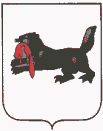 ИРКУТСКАЯ  ОБЛАСТЬИРКУТСКАЯ  ОБЛАСТЬТУЛУНСКИЙ  РАЙОНАДМИНИСТРАЦИЯТУЛУНСКИЙ  РАЙОНАДМИНИСТРАЦИЯБудаговского  сельского поселенияБудаговского  сельского поселенияП О С Т А Н О В Л Е Н И ЕП О С Т А Н О В Л Е Н И Е18.12. 2012 г.                                                                                  №39-пг18.12. 2012 г.                                                                                  №39-пгс. Будаговос. Будагово О внесении изменения в долгосрочную  целевую программу «Подготовка к зиме жилищно-коммунального комплекса»№Наименование программных мероприятийСрокисполненияОбъем финансированияОбъем финансированияОбъем финансированияОбъем финансированияИсточникфинансированияИсполнитель программных мероприятий№Наименование программных мероприятийСрокисполнениявсеготыс..в том числе по годамв том числе по годамв том числе по годамИсточникфинансированияИсполнитель программных мероприятий№Наименование программных мероприятийСрокисполнениявсеготыс..201220132014ИсточникфинансированияИсполнитель программных мероприятий1.Замена насосного оборудования.2013-2014125, 000--125, 000Бюджет Будаговского сельского поселения,Средства предприятияАдминистрация Будаговского сельского поселения2.Утепление тепловых сетей протяжённостью (100м.п.)2012118, 000--118,000Средства предприятияАдминистрация Будаговского сельского поселения3.Замена  участка теплотрассы и водовода от котельной до школы и здания амбулатории20121176,0001176,000--Средства областного бюджетаАдминистрация Будаговского сельского поселения4.Софинансирование на замену участка теплотрассы и водовода от котельной до школы и здания амбулатории201224, 00024,000--Бюджет Будаговского сельского поселенияАдминистрация Будаговского сельского поселения5.Паспортизация тепловых сетей.2012-2014100, 0001, 000-45,500Бюджет Будаговского сельского поселения,средства предприятияАдминистрация Будаговского сельского поселения6.Текущий ремонт системы отопления в здании администрации2013--20 000-Бюджет Будаговского сельского поселенияАдминистрация Будаговского сельского поселенияВсего:1 201 00020 000228,500